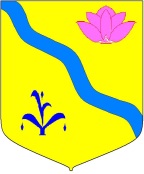                                                                 ДУМАКИРОВСКОГО  МУНИЦИПАЛЬНОГО РАЙОНА(шестой созыв)РЕШЕНИЕ28.12.2021 г.                                   пгт. Кировский                               №195                                                                                            «О внесении изменений в карту функциональных зон в границах села Марьяновка, генерального плана села Марьяновка, генерального плана Крыловского сельского поселения Кировского муниципального района Приморского края – отнесении земельного участка с кадастровым номером 25:05:280101:955 к функциональной зоне Ж-1 «Зона застройки индивидуальными жилыми домами».          В целях удовлетворения ходатайства частного лица, поступившего в администрацию Кировского муниципального района 22.11.2021, вх.267-гр, руководствуясь Градостроительным кодексом Российской Федерации, Федеральным законом от 06.10.2003 № 131-ФЗ «Об общих принципах организации местного самоуправления в Российской Федерации», статьей 24 Устава Кировского муниципального района, Дума Кировского муниципального района РЕШИЛА:1. Принять решение «Об утверждении изменений в карте функциональных зон в границах села Марьяновка, генерального плана села Марьяновка, генерального плана Крыловского сельского поселения Кировского муниципального района Приморского края – отнесении земельного участка с кадастровым номером 25:05:280101:955 к функциональной зоне Ж-1 «Зона застройки индивидуальными жилыми домами».2. Направить принятое решение главе Кировского муниципального района – главе администрации Кировского муниципального района для подписания и обнародования.3. Контроль за исполнением настоящего решения возложить на постоянную комиссию по бюджетно-налоговой политике, финансам и землепользованию Думы Кировского муниципального района.4. Настоящее решение вступает в силу со дня его принятия. Председатель Думы                                                                       М.Ю. Хуторной                                                                 ДУМАКИРОВСКОГО  МУНИЦИПАЛЬНОГО РАЙОНА(шестой созыв)РЕШЕНИЕ                                                      пгт. Кировский                           №60-НПАРуководствуясь Градостроительным кодексом Российской Федерации, Федеральным законом от 06.10.2003 № 131-ФЗ «Об общих принципах организации местного самоуправления в Российской Федерации», статьей 24 Устава Кировского муниципального района1. Утвердить изменение в карте функциональных зон в границах села Марьяновка, генерального плана села Марьяновка, генерального плана Крыловского сельского поселения Кировского муниципального района Приморского края – отнести земельный участок с кадастровым номером 25:05:280101:955 к функциональной зоне Ж-1 «Зона застройки индивидуальными жилыми домами». 2. Настоящее решение вступает в силу со дня его официального опубликования.Глава Кировского муниципального района                              И.И. Вотяков  «Об утверждении изменений в карте функциональных зон в границах села Марьяновка, генерального плана села Марьяновка, Генерального плана Крыловского сельского поселения Кировского муниципального района Приморского края – отнесении земельного участка с кадастровым номером 25:05:280101:955 к функциональной зоне Ж-1 «Зона застройки индивидуальными жилыми домами».              Принято Думой Кировского                  муниципального района               от  28.12.2021 г.  № 195